Мини-проектСборник синквейнов10 «А» класса«Темное и светлое»(по роману Ф.М.  Достоевского «Преступление и наказание»)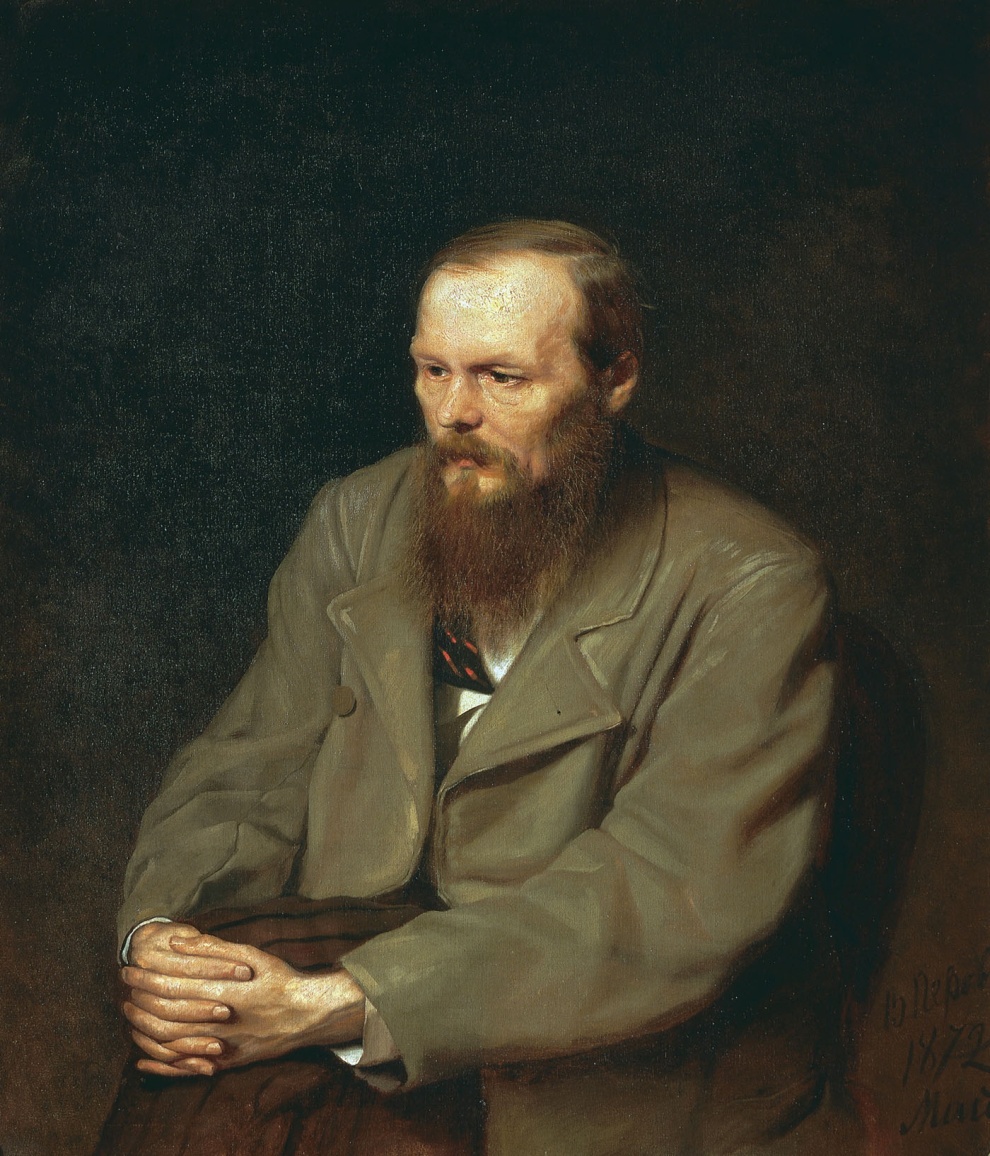 2011 годСинквейнПреступление,Ужасное, страшное,Убивать, бояться, сомневаться.«Ужасно высоко себя ценит».Убийство.Андрей Сибирев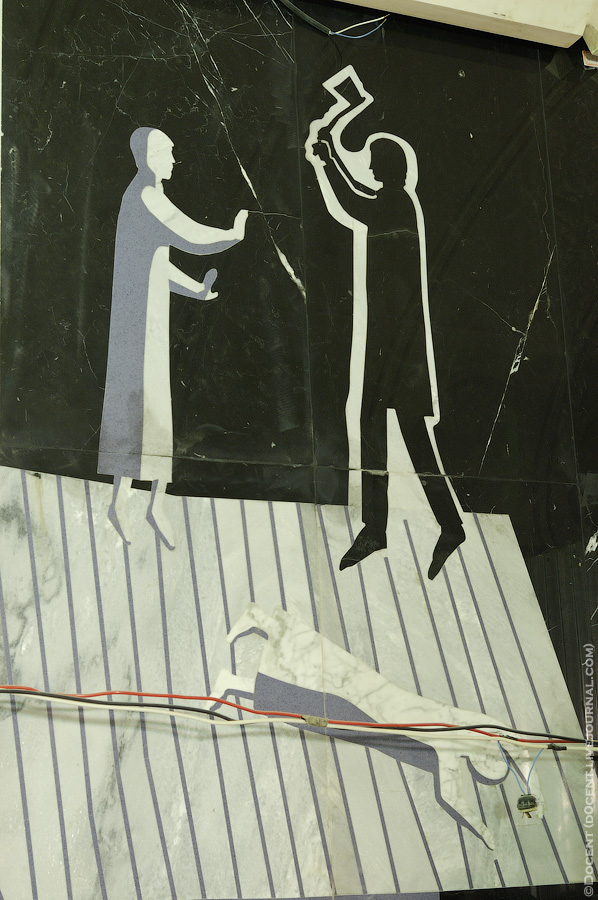 СинквейнПреступление,Жестокое, страшное,Бояться, скрываться, переживать.«Разрешение крови по совести».Наказание.Владимир ДимовСинквейнПреступление,Кровавое, жестокое,Убить, ограбить, скрыться.Совершено по собственной теории.Смерть.Алексей Кузнецов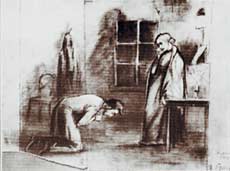 СинквейнСострадание,Искреннее, чистое, Осознал, раскаялся, страдал.Раскаяние в душе Раскольникова.Сочувствие.1 группаСинквейнСострадание,Настоящее, искреннее,Понять, помочь, сопереживать.Обрести собственную душу.Помощь.2 группаСинквейнСострадание,Искреннее, светлое,Исцеляет, очищает, воскрешает.Сострадать — обрести собственную душу.Слезы.3 группаСинквейнСострадание,Глубокое, чистое,Понимать, чувствовать, прощать.Заставляет человека покаяться.Пробуждение.4 группа